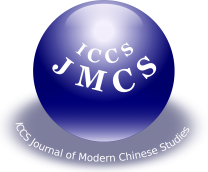 Title: Subtitle (Times New Roman, 14pt, Bold, Centered)Author Name 1, Author Name 2 (Times New Roman, 12pt, Bold, Centered)Abstract############################################################################，##############################################################################################################．(400 words, Times New Roman, 10.5pt, Justified) Keywords: (3 ~ 5 Words, Times New Roman, 10.5pt, Justified)I. Chapter (Times New Roman, 10.5pt, Bold, Cantered)#####################Author Name [2],#######################################,############. (Times New Roman, 10.5pt, Justified)II. Chapter1. Section (Times New Roman, 10.5pt, Bold, Justified)######################################,###################．2. Section 1) Subsection (Times New Roman, 10.5pt, Justified)######################################,###################．2) Subsection###########################################,########################################################################################################################################################################################################,#########################．Footnote＊